Full year 2019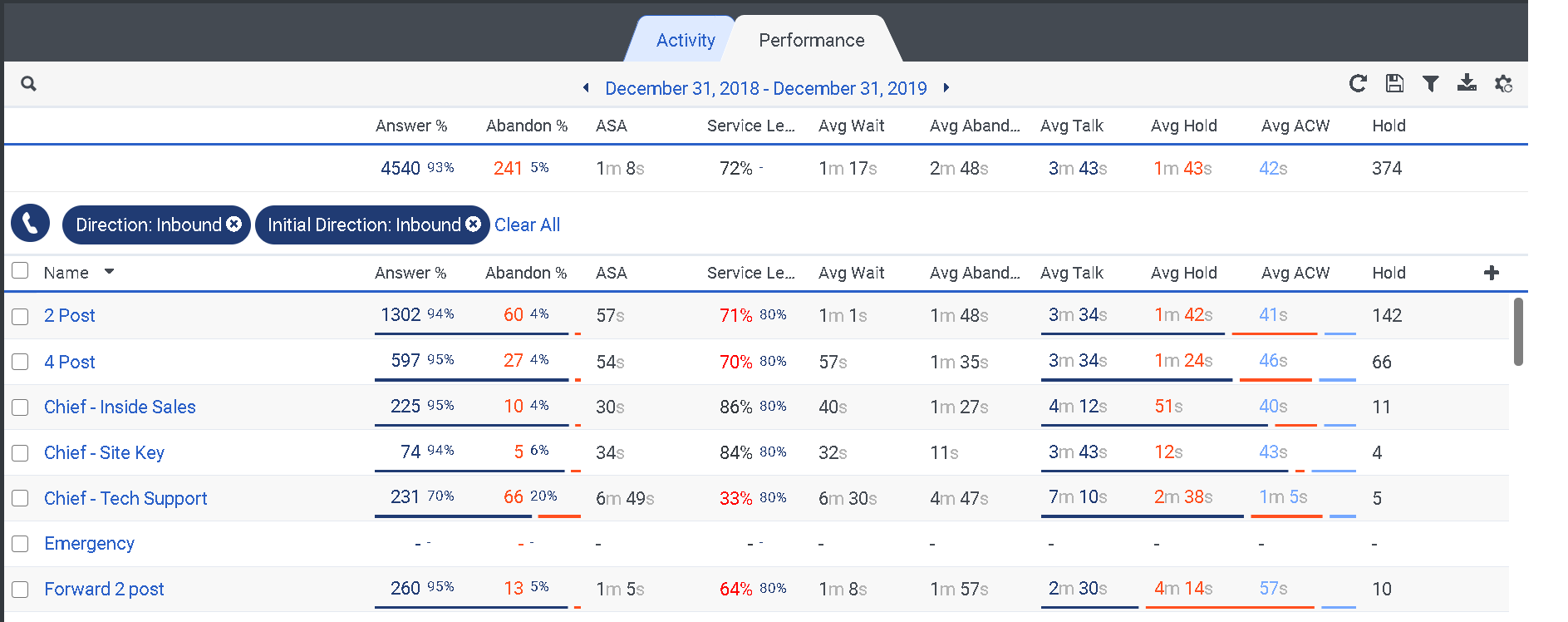 Full year 2020Note it has the same numbers as the full year 2019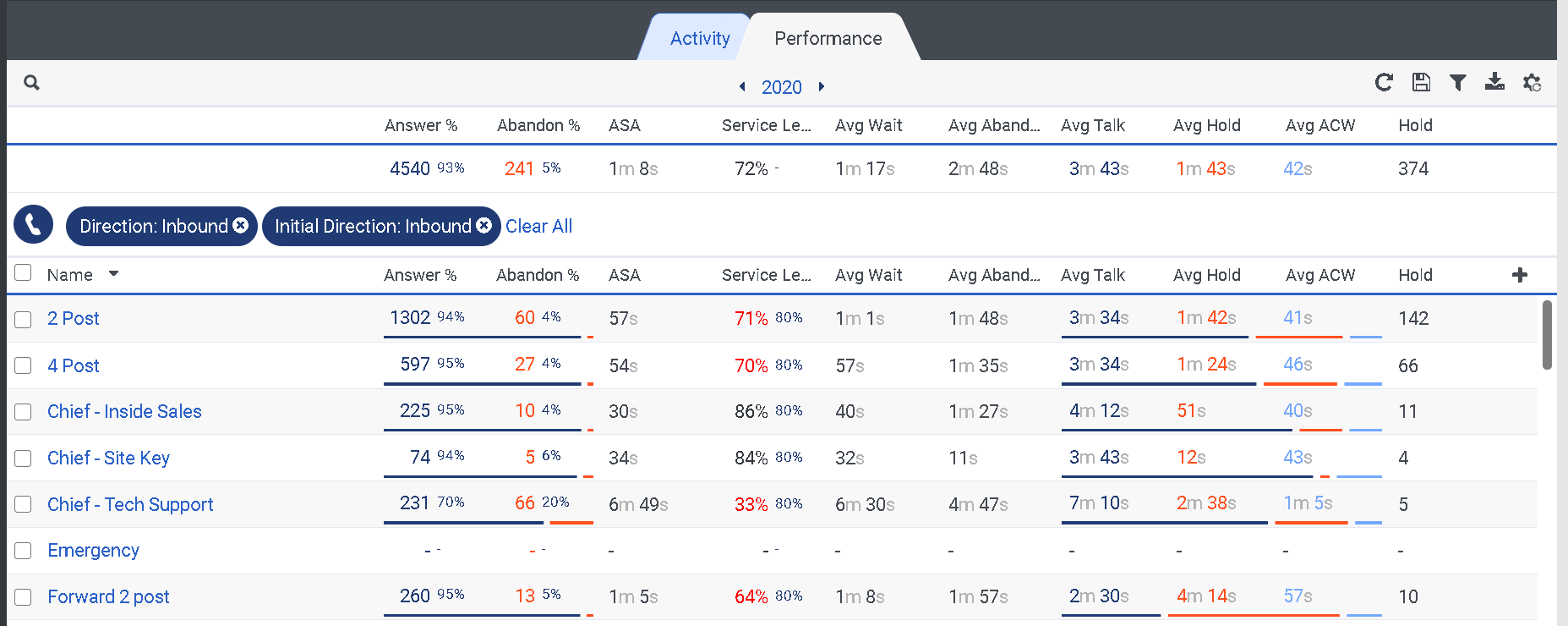 Failed Export ID’s44b93cc8-41bc-4f3f-9b29-0417a92278f216a1f8aa-e5f6-4cd5-829c-f554a5540f5106288bee-12f1-4d53-b391-4e8e34d99fb6b0bcbbb1-da7c-4aff-97b4-6da8bd8df71b781b8df0-c4c2-43b2-a06c-9ae2f7c3e7e0